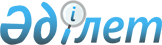 О Международной авиационно-космической выставке "Казахстан-Аэроспейс-98"
					
			Утративший силу
			
			
		
					Постановление Правительства Республики Казахстан от 26 декабря 1997 года № 1838. Утратило силу постановлением Правительства Республики Казахстан от 16 февраля 2011 года № 141

      Сноска. Утратило силу постановлением Правительства РК от 16.02.2011 № 141.      В целях дальнейшего развития и укрепления торгово-экономических связей и сотрудничества с авиационно-космическими компаниями мира, эффективного использования достижений авиационно-космической науки, техники и технологий Правительство Республики Казахстан ПОСТАНОВЛЯЕТ: 

      1. Одобрить предложение Национального аэрокосмического агентства Министерства науки-Академии наук Республики Казахстан о проведении 10-13 октября 1998 года в г.Алматы Международной авиационно-космической выставки "Казахстан-Аэроспейс-98". 

      2. Согласиться, что расходы на подготовку и проведение выставки будут производиться за счет средств ее участников, спонсоров и рекламодателей. 

      3. Национальному аэрокосмическому агентству Министерства науки-Академии наук Республики Казахстан принять все необходимые меры по организации и проведению выставки. 

 

     Премьер-Министр  Республики Казахстан
					© 2012. РГП на ПХВ «Институт законодательства и правовой информации Республики Казахстан» Министерства юстиции Республики Казахстан
				